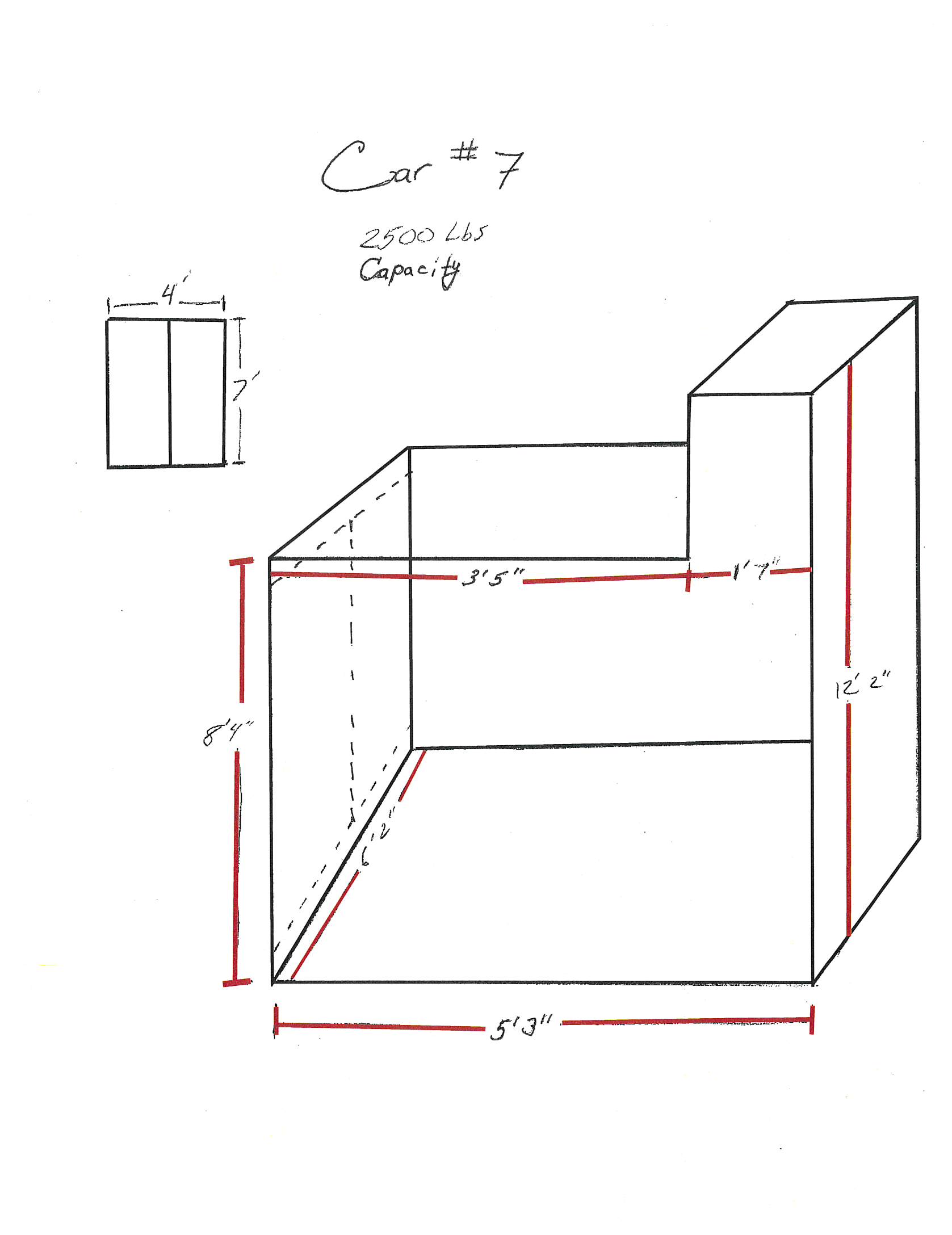 Building’s Moving ProceduresPlease review the following moving procedures prior to the move in date:Moves must occur before 7am or after 7pm weekdays, or anytime with advanced notice on the weekends.Tenant is responsible for supervising move and providing suite and building access.Floor and wall protection (i.e., Masonite) must be used to cover common area surfaces where items will be moved.Please notify Management 48 hours prior if you would like to request management to provide any access necessary.Loading Dock Information: Building does not have a loading dock. Parking can be found on Montgomery Street for afterhours moves.Elevator Information: See diagram on next page for freight elevator dimensions. Russ Building235 Montgomery Street, Suite 1125San Francisco, CA 94104415-421-7424russbuilding@shorenstein.com